Дата : 21.03.Тема: «1.Сім’я.2.Кімнати.Прийменники місця. Повтор меблів.»Мета	Навчальна: Повторити вірші та пісні про сім’ю. Слухати історію про сім’ю Анни, описувати малюнки, відповідати на запитання розповідати про свою сім’ю.        Вивчити нові лексичні одиниці по темі “ Кімнати. Прийменники місця. Повтор меблів.” kitchen, living room, bedroom, study, hall.  Замалювати будинок і кімнати, розкажи які кімнати в тебе є.	Розвивальна: Розвивати позитивні емоції та бажання вивчати мову.	Виховна: Виховувати уважне, товариське ставлення до ближнього,  вміння співчувати, бути добрим і помічним для членів родини.Тривалість:3 години. Місце проведення: ZoomХід заняття:3-П, 5- П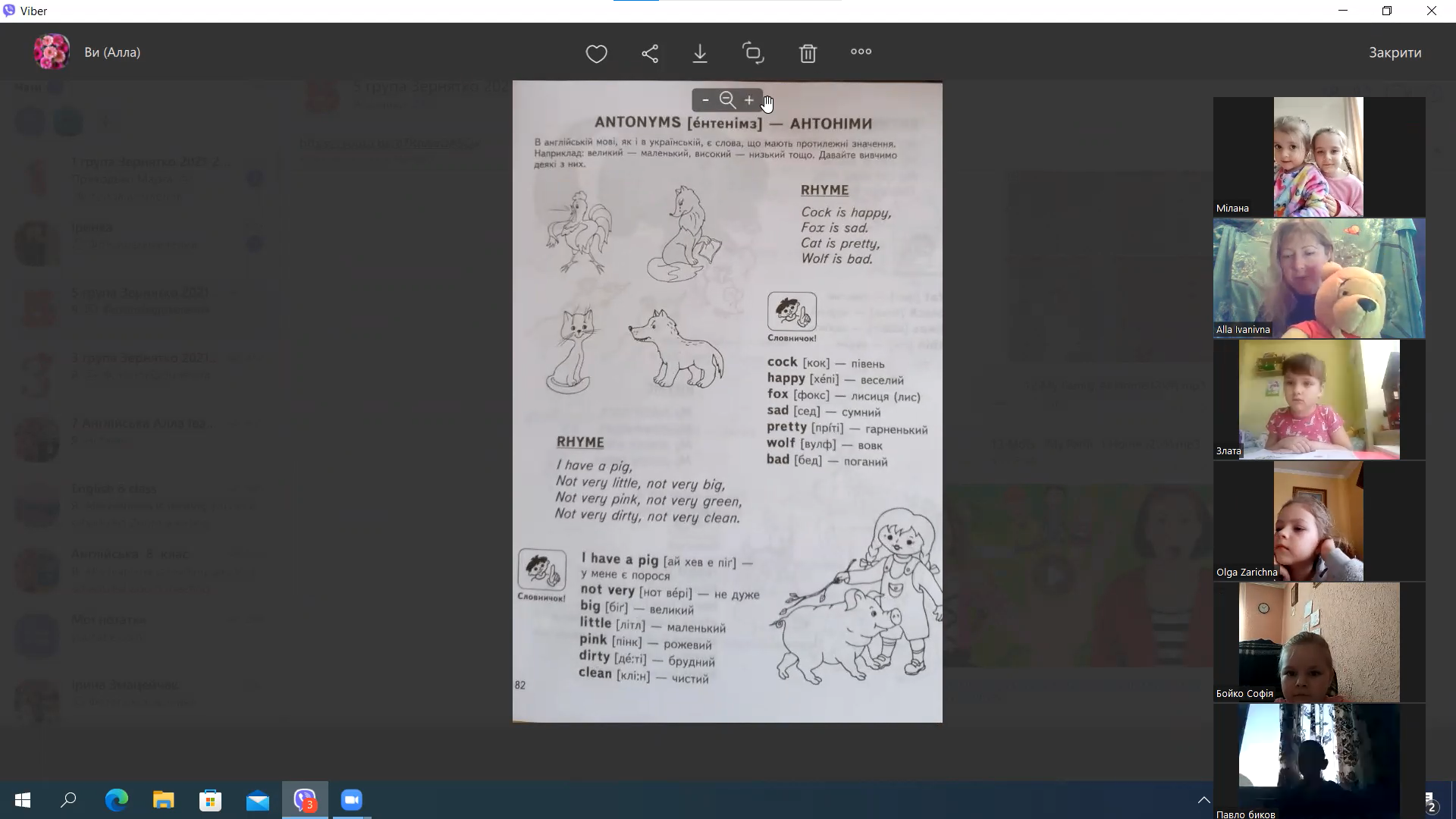 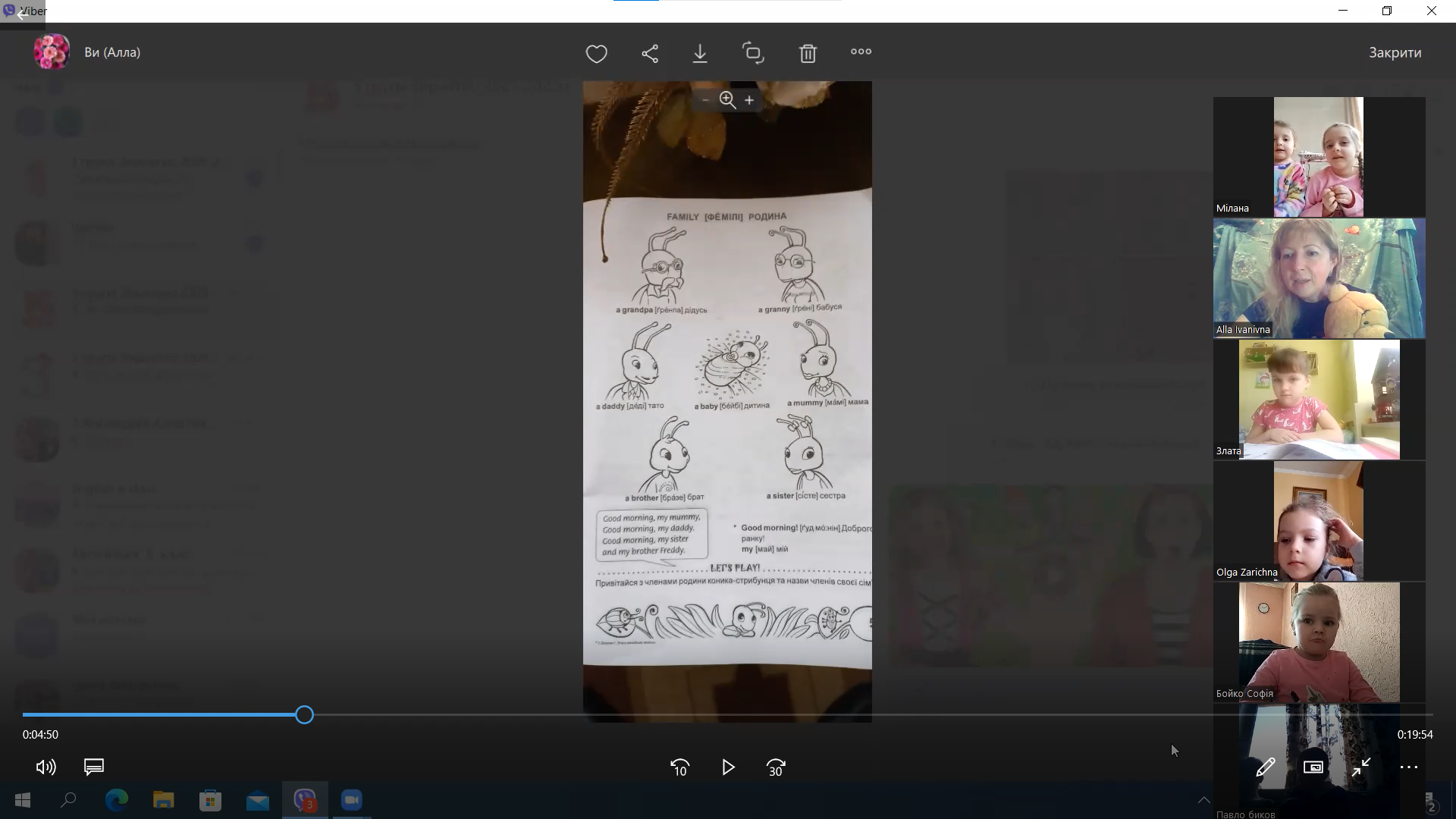 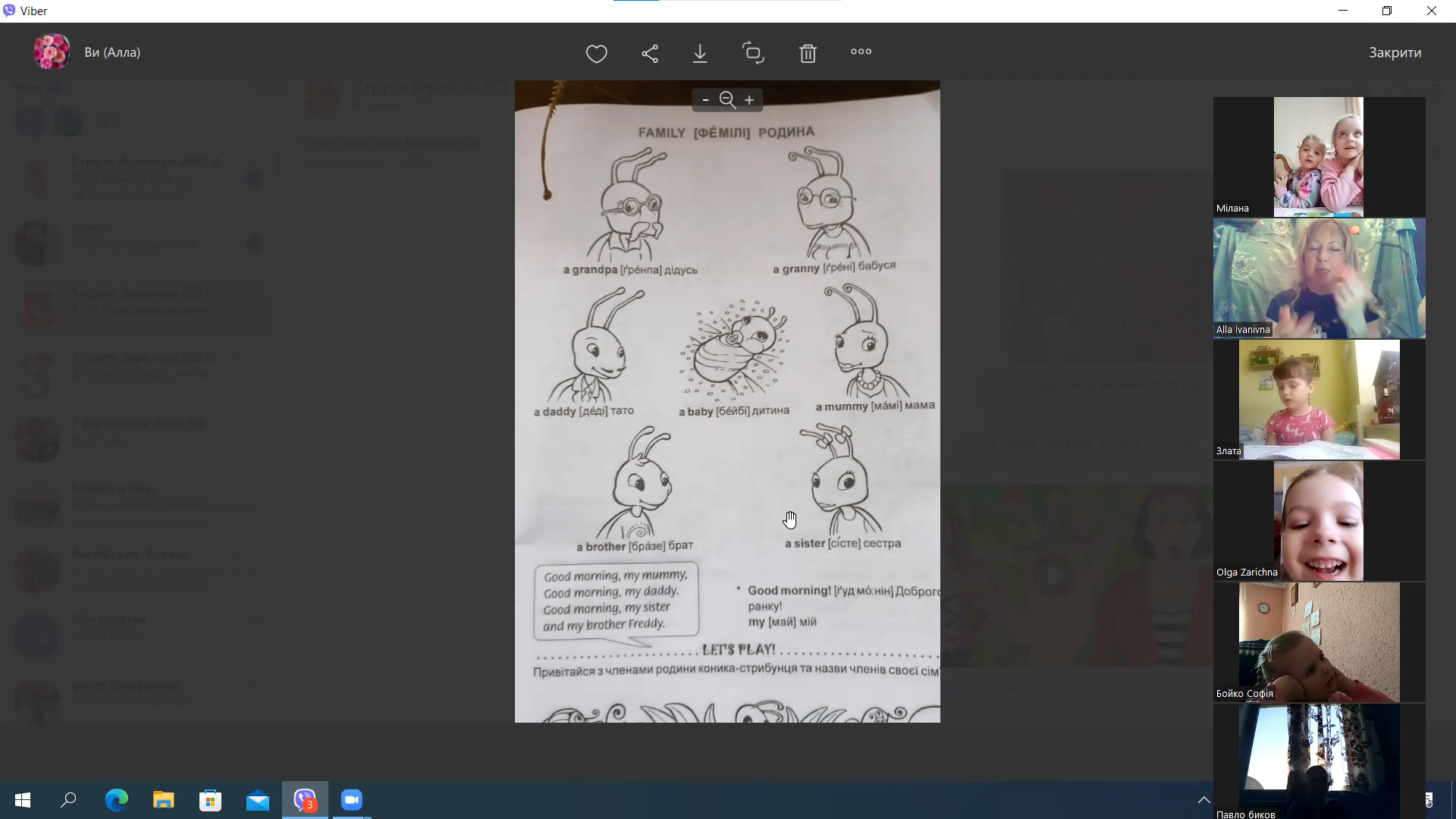 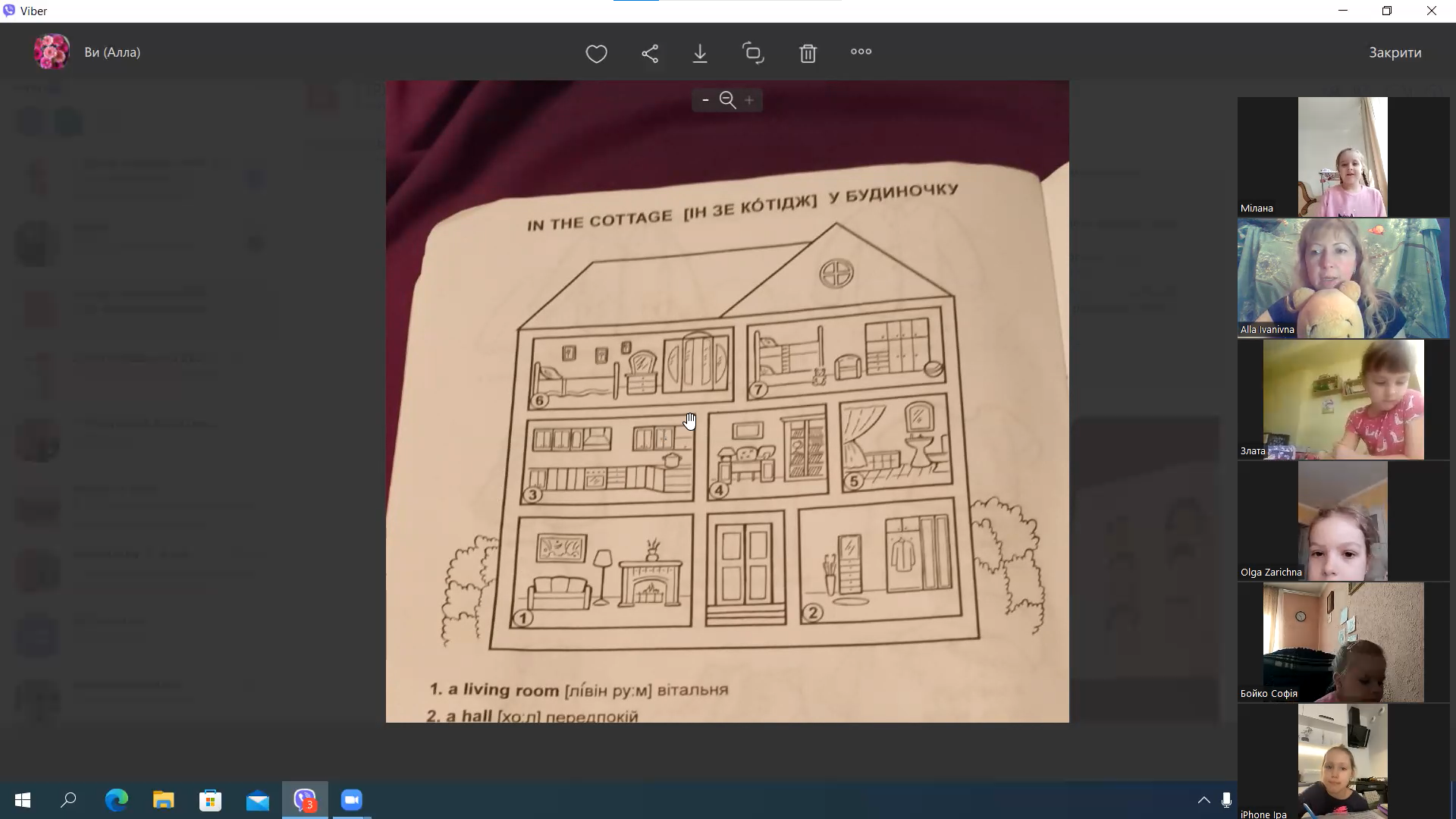 1-П, 5-П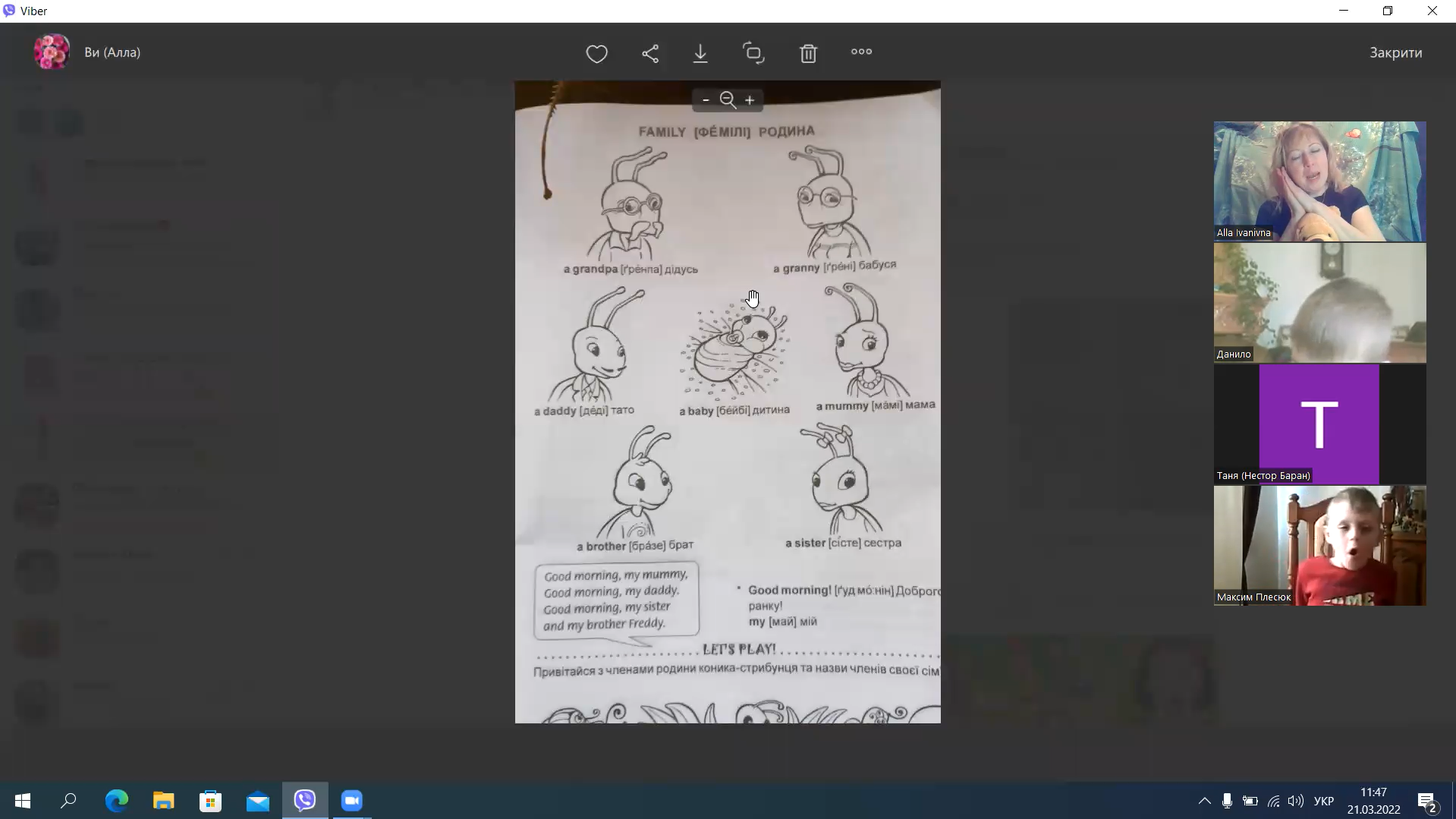 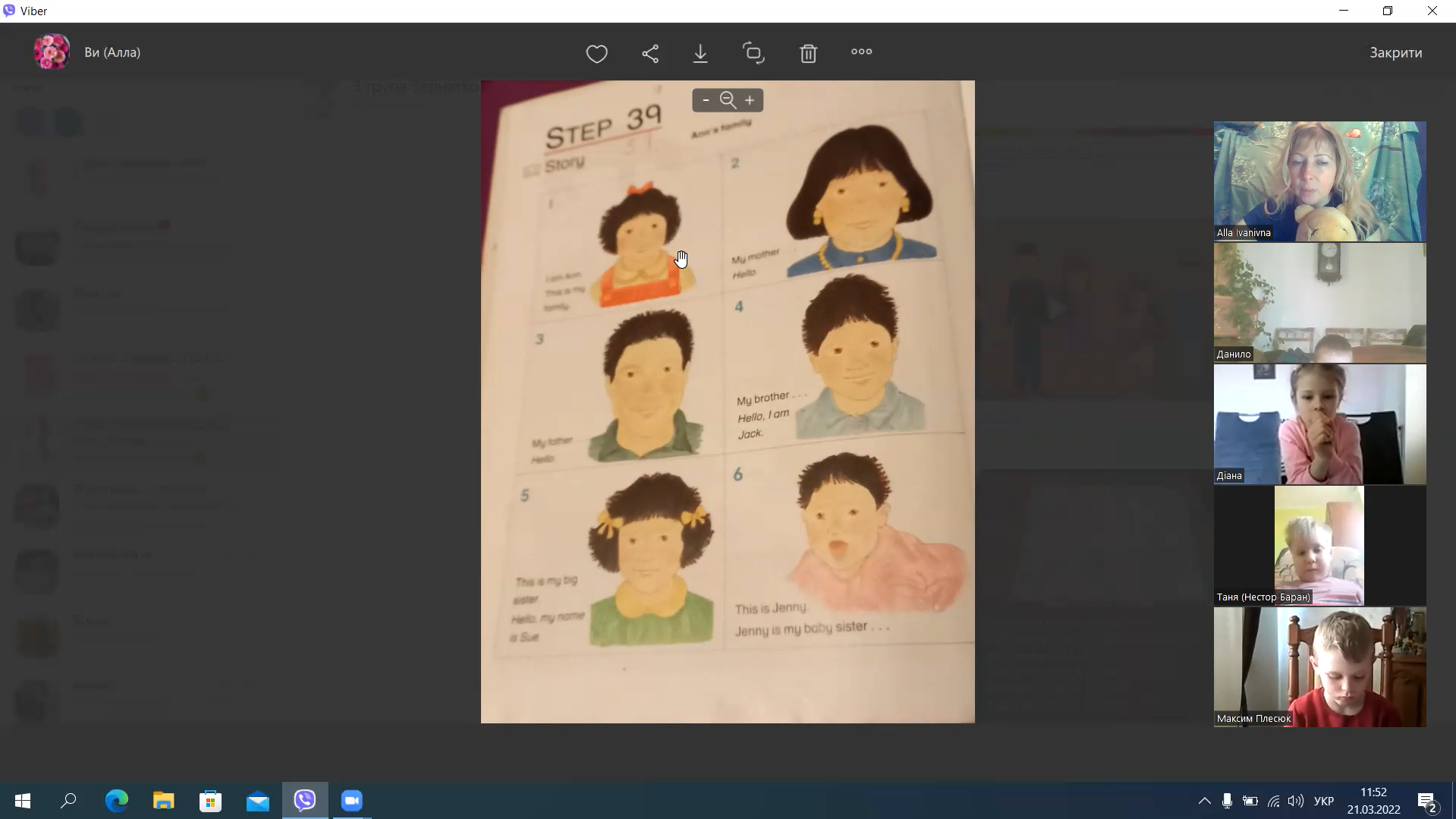 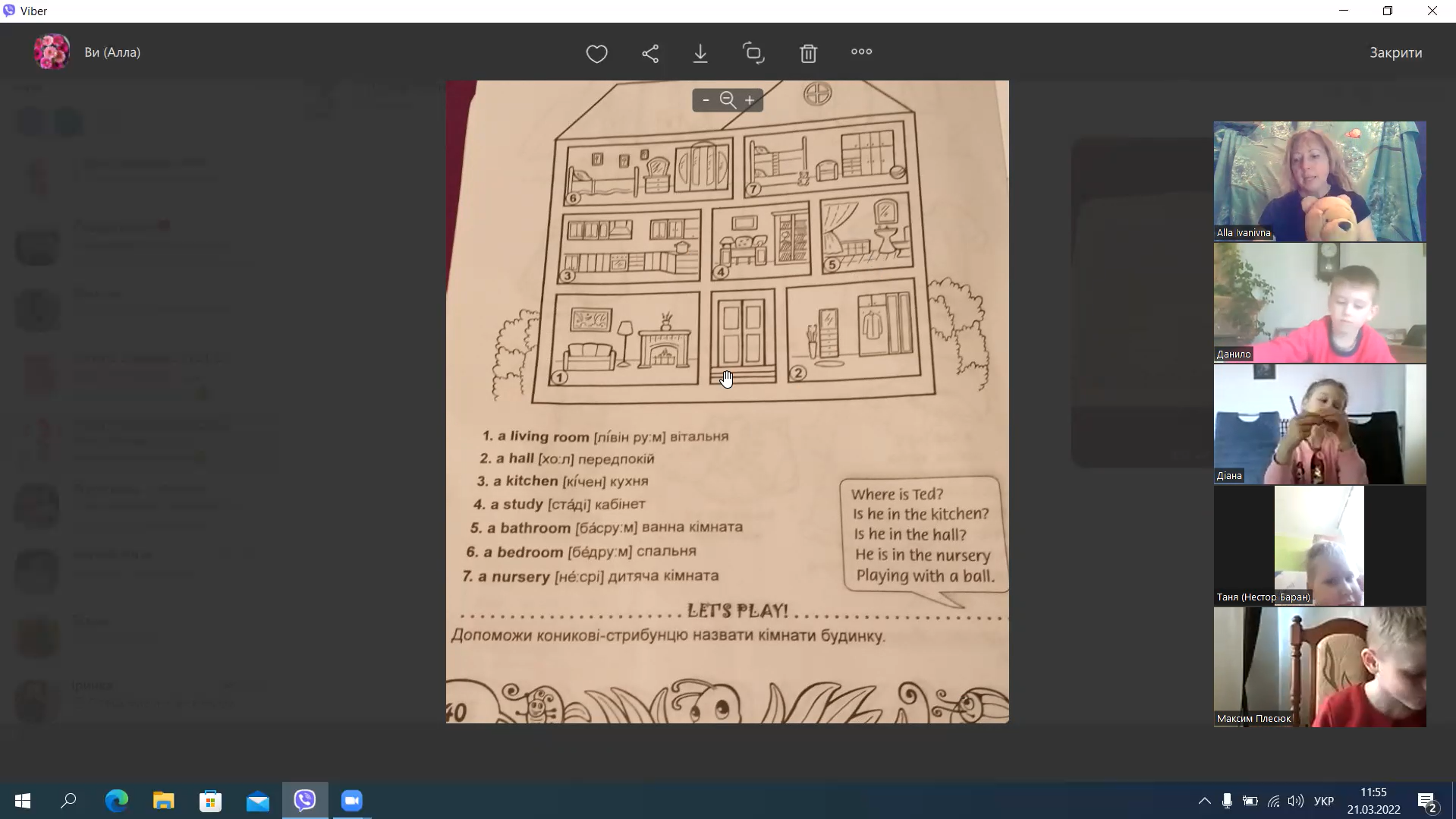 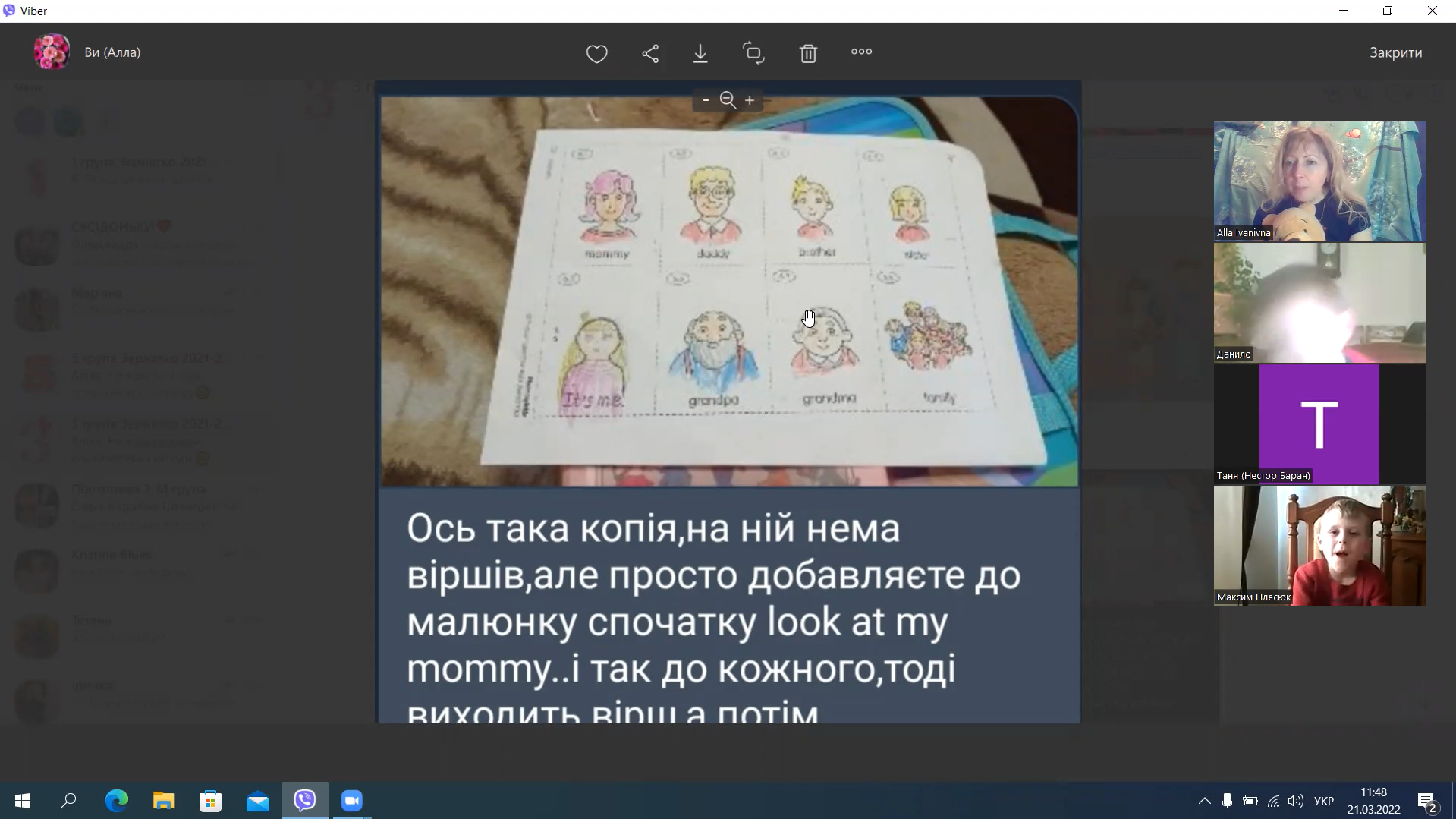 